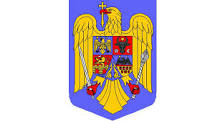 ROMANIAJUDETUL DOLJ        COMUNASEACA DE PADURENr.1966/7.12.2018C A T R E, PREFECTURA JUDETULUI DOLJ-DIRECTIA JURIDICA-Va trimitem alaturat:DISPOZITIILE PRIMARULUI :  nr.204              DP nr.204- Se convoaca consiliul local;HOTARARILE C.L. :  nr.37;HCL nr.37-Se aproba Planul anual de acţiune privind serviciile sociale acordate la nivelul comunei Seaca de Padure , judeţul Dolj pentru anul 2019pentru exercitarea atributiilor de control al legalitatii.	    										                                                                   SEMNATURA,		                                         Gh. Stanciu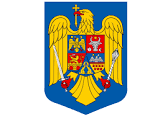 ROMANIAJUDETUL DOLJPRIMARIA COMUNEISEACA DE PADURED I S P O Z I T I E  Nr.204PRIVIND CONVOCAREA CONSILIULUI LOCAL IN SEDINTA EXTRAORDINARAPrimarul comunei Seaca de Padure,judetul Dolj;In baza prevederilor art.39,alineat (2) si art. 68,alineat (1), din Legea nr.215/2001, republicata,privind administratia publica locala, D I S P U N :Art.1.    Se convoaca in ziua de 7 decembrie 2018,orele 9 00 ,in sedinta publica extraordinara la Sediul Consiliului local al comunei Seaca de Padure consilierii locali;Sedinta are urmatoarea ordine de zi:1.Proiect de hotarare privind aprobarea Planului anual de acţiune privind serviciile sociale acordate la nivelul comunei Seaca de Padure , judeţul Dolj pentru anul 2019.Art.2.   Secretarul comunei Seaca de Padure va duce la indeplinire prezenta dispozitie.Emisa  astazi  7 decembrie 2018.PRIMAR,				AVIZ  DE LEGALITATE,OSIAC SANDICA.				SECRETAR,ROMANIAJUDETUL DOLJ        COMUNASEACA DE PADURENr.1955/5.12.2018EXPUNERE DE MOTIVEPrivind aprobarea Planului anual de acţiune privind serviciile sociale acordate la nivelul comunei Seaca de Padure , judeţul Dolj pentru anul 2019	Planul anual de acţiune privind serviciile sociale, se elaboreză de către autorităţile administraţiei publice locale, prin Compartimentul de Asietnţă Socială în conformitate cu prevederile art.5 din Anexa nr. la Hotărârea de Guvern nr.797/2017,  măsurile şi acţiunile prevăzute în Stategia de dezvoltare a serviciilor sociale, a judeţului Dolj, prevăzute în Legea nr. 229/2011 a asistenţei sociale, cu modificările şi completările ulterioare. 	Planul anual de acţiune cuprinde măsuri specifice de îmbunătăţire a sistemului de asistenţă socială, date detaliate privind numărul şi categoriile de beneficairi, serviciile sociale existente, serviciile sociale propuse a fi înfiinţate, programul de subvenţionare, bugetul estimat şi sursele de finanţare, propuneri elaborate de serviciul public de asistenţă socială reprezentând transpunerea în obiective a tuturor factorilor analizaţi în procesul de realizare şi dezvoltare a unui sistem de asistenţă socială coerent adaptat nevoilor locale ale comunei Seaca de Padure.	Planul local de acţiune urmăreşte dezvoltarea serviciilor promovate precum şi crearea altora noi, pentru acoperirea unor cerinţe tot mai crescânde.	Acordarea serviciilor de asistenţă socială se realizeză ca un sistem de acţiuni specifice care trebuie să asigure:Realizarea obiectivului său major;Asistarea persoanelor care, din cauza nunor motive de natură economică, fizică, psihică sau socială, nu au posibilitatea  să-şi asigure nevoile sociale, să.şi dezvolte proprile capacităţi şi competenţe pentru integrarea socială.     Prin acest Plan  SPAS urmăreşte realizarea scopului prin acordarea de beneficii şi servicii sociale. Scopul defineşte cele mai importante realizări pe care le propune SPAS şi stabilirea unor obiective, propunerile fiind concrete pentru a ajuta la îndeplinirea unui scop.Grupul persoanelor defavorizate cu nevoi speciale care fac obiectul măsurilor propuse în planul local de acţiune sunt:Copii şi familii aflate în dificultatePersoane vârstnicePersoane cu handicap Persoane fără adăpostCopii ai caror parinţi sunt plecaţi în străinătateAlte persoane aflate în situaţii de risc;Implementarea măsurilor şi acţiunilor stabilite în cadrul Planului presupune un proces de planificare bazat pe obiectivele şi nevoilor locale, dar mai ales pe resursele materiale, financiare şi umane disponibile.Implementarea Planului se va realiza de către Compartimentul  de asistenţă socială din cadrul Primariei comunei Seaca de Padure în parteneriat cu principalele instituţii de la nivel local, central şi cele din sectorul guvernamental, asociaţii, fundaţii şi alţi furnizorii şi alţi furnizori acreditaţi de servicii sociale.Pe parcusul procesului de monitorizare şi evaluare se vor avea în vedere următorii indicatori:Prevenirea şi combaterea sărăciei şi a riscului de excluziune socialăStabilirea unor măsuri de îmbunătăţire a calităţii vieţii, a unor proceduri flexibile de lucru cu cetăţenii în funcţie de nevoile fiecăruia;Faţă de cele expuse mai sus, propun Consiliului local aprobarea Proiectului de hotărâre privind Planul anual de acţiune privind serviciile sociale acordate la nivelul comunei Seaca de Padure, judeţul Dolj pentru anul 2019.PRIMAR OSIAC SANDICAROMANIAJUDETUL DOLJ        COMUNASEACA DE PADURENr.1956/5.12.2018RAPORT DE SPECIALITATE privind aprobarea Planului anual de acţiune privind serviciile sociale acordate la nivelul comunei Seaca de Padure , judeţul Dolj pentru anul 2019În conformitate cu prevederile art. 5 din Anexa nr.3 la Hotărârea de Guvern nr.797/2017 *Planul anual de acţiune prevăzut la art. 3 alin. (2) lit. b) se elaborează înainte de fundamentarea proiectului de buget pentru anul următor, în conformitate cu strategia de dezvoltare serviciilor sociale proprie, precum şi cu cea a judeţului de care aparţine unitatea administrativ-teritorială, şi cuprinde date detaliate privind numărul şi categoriile de beneficiari, serviciile sociale existente, serviciile sociale propuse pentru a fi înfiinţate, programul de contractare şi programul de subvenţionare a serviciilor din fonduri publice, derulate cu respectarea legislaţiei în domeniul ajutorului de stat, bugetul estimat şi sursele de finanţare.*Planul anual de acţiune cuprinde măsuri specifice de îmbunătăţire a sistemului de asistenţă socială, date detaliate privind numărul şi categoriile de beneficiari, servicile sociale existente, serviciile sociale propuse a fi înfiinţate, programul de subvenţionare, bugetul estimat şi sursele de finanţare, propuneri elaborate de serviciul public de asistenţă socială reprezentând transpunerea în obiective a tuturor factorilor analizaţi în procesul de realizare şi dezvoltare a unui sistem de asistență socială coerent nevoilor locale ale comunei  Seaca de Padure.Luând în considerare responsabilităţile legale ce revin autorităţilor publice locale cu privire la apricarea politicilor sociale în domeniul protecţiei copilului, familiei, persoanelor vârstnice, persoane cu dizabilităţi, precum şi a altor persoane, grupuri sau comunităţi aflate în nevoie socială,Propunem:Aprobarea Planului anual de acţiune privind serviciile sociale acordate la nivelul comunei Seaca de Padure  pentru anul 2019.Compartiment Asistenţă SocialăInsp.Iliescu MihaelaROMANIAJUDETUL DOLJCOMUNA SEACA DE PADURECONSILIUL LOCALNr.1957/07.12.2018RAPORT DE AVIZAREComisia de specialitate  pentru activitati economico financiare,activitati social-culturale, culte,agricultura,protectie mediu si turism,formata din Buse Florentina-Claudia, Calina Marian, Cobirlau PetricaIntrunita in sedinta pe comisie din data de 07.12.2018;In baza dispozitiei  primarului nr. 204 din 07.12.2018;Avand in vedere:-referatul de specialitate  inregistrat sub numarul 1958/2018;-analizand proiectul de hotarare intitiat de primarul comunei Seaca de Padure cu privire la    aprobarea Planului anual de acţiune privind serviciile sociale acordate la nivelul comunei Seaca de Padure , judeţul Dolj pentru anul 2019.In baza:-Hotararii consiliului local nr.6/2016;-Art.44  si art.54 alin.(4) din Legea nr.215/2001 ,republicata,privind administratia publica locala                      Avizeaza favorabil ,proiectul de hotarare elaborat in acest sens in conformitate cu normele legale in  materie, considerand oportuna si legala  aprobarea  in urma dezbaterilor astfel cum acesta a fost initiat, si propune inscrierea pe ordinea de zi a sedintei viitoare in vederea adoptarii in sedinta consiliului local a hotararii  in forma prezentata.Emis astazi: 07.12.2018SEMNATURA,Membrilor comisiei.ROMANIAJUDETUL DOLJCOMUNA SEACA DE PADURECONSILIUL LOCALNr.1957/07.12.2018RAPORT DE AVIZAREComisia de specialitate in domeniul  invatamantului,sanatate si familie,protectie copii formata din  Barbu Costica,Popescu Gabriel,Constantin VictorIntrunita in sedinta pe comisie din data de 07.12.2018;In baza dispozitiei  primarului nr. 204 din 07.12.2018;Avand in vedere:-referatul de specialitate  inregistrat sub numarul 1958/2018;aprobarea Planului anual de acţiune privind serviciile sociale acordate la nivelul comunei Seaca de Padure , judeţul Dolj pentru anul 2019In baza:-Hotararii consiliului local nr.6/2016;-Art.44  si art.54 alin.(4) din Legea nr.215/2001 ,republicata,privind administratia publica locala                      Avizeaza favorabil ,proiectul de hotarare elaborat in acest sens in conformitate cu normele legale in  materie, considerand oportuna si legala  aprobarea  in urma dezbaterilor astfel cum acesta a fost initiat, si propune inscrierea pe ordinea de zi a sedintei viitoare in vederea adoptarii in sedinta consiliului local a hotararii  in forma prezentata.Emis astazi: 07.12.2018SEMNATURA,Membrilor comisiei.ROMANIAJUDETUL DOLJCOMUNA SEACA DE PADURECONSILIUL LOCALNr.1957/07.12.2018RAPORT DE AVIZAREComisia de specialitate  pentru administratie publica locala,juridica si de disciplina,amenajarea teritoriului si urbanism,formata din Vitan Claudiu-Aurel, Suiu Gicu,Surcel PaulIntrunita in sedinta pe comisie din data de 07.12.2018;In baza dispozitiei  primarului nr. 204 din 07.12.2018;Avand in vedere:-referatul de specialitate  inregistrat sub numarul 1958/2018;aprobarea Planului anual de acţiune privind serviciile sociale acordate la nivelul comunei Seaca de Padure , judeţul Dolj pentru anul 2019.In baza:-Hotararii consiliului local nr.6/2016;-Art.44  si art.54 alin.(4) din Legea nr.215/2001 ,republicata,privind administratia publica locala                      Avizeaza favorabil ,proiectul de hotarare elaborat in acest sens in conformitate cu normele legale in  materie, considerand oportuna si legala  aprobarea  in urma dezbaterilor astfel cum acesta a fost initiat, si propune inscrierea pe ordinea de zi a sedintei viitoare in vederea adoptarii in sedinta consiliului local a hotararii  in forma prezentata.Emis astazi: 07.12.2018SEMNATURA,Membrilor comisiei.ROMANIAJUDETUL DOLJCONSILIUL LOCAL AL COMUNEI SEACA DE PADUREPROCES-VERBAL DE AVIZAREAL COMISIEI DE SPECIALITATE,Incheiat astazi:7.12.2018Comisia de specialitate  pentru activitati economico financiare,activitati social-culturale,culte,agricultura,protectie mediu si turism,formata din,Buse Florentina-Claudia, Calina Marian,Cobirlau PetricaProiect de hotarare privind aprobarea Planului anual de acţiune privind serviciile sociale acordate la nivelul comunei Seaca de Padure , judeţul Dolj pentru anul 2019.PROBLEME DISCUTATE:Membrii comisiei de specialitate au dezbatut proiectul inscris la ordinea de zi si supus la vot,proiectul a fost aprobat in unanimitate.           Pentru care s-a inchiat prezentul proces-verbal.                Presedinte							Secretar,ROMANIAJUDETUL DOLJCONSILIUL LOCAL AL COMUNEI SEACA DE PADUREPROCES-VERBAL DE AVIZAREAL COMISIEI DE SPECIALITATE,Incheiat astazi:7.12.2018Comisia de specialitate in domeniul  invatamantului,sanatate si familie,protectie copii formata din  Barbu Costica,Popescu Gabriel,Constantin VictorOrdinea de zi:Proiect de hotarare privind aprobarea Planului anual de acţiune privind serviciile sociale acordate la nivelul comunei Seaca de Padure , judeţul Dolj pentru anul 2019.PROBLEME DISCUTATE:Membrii comisiei de specialitate au dezbatut proiectul inscris la ordinea de zi si supus la vot,proiectul a fost aprobat in unanimitate.           Pentru care s-a inchiat prezentul proces-verbal.                Presedinte							Secretar,ROMANIAJUDETUL DOLJCONSILIUL LOCAL AL COMUNEI SEACA DE PADUREPROCES-VERBAL DE AVIZAREAL COMISIEI DE SPECIALITATE,Incheiat astazi:7.12.2018Comisia de specialitate  pentru administratie publica locala,juridica si de disciplina,amenajarea teritoriului si urbanism,formata din Vitan Claudiu-Aurel, Suiu Gicu,Surcel PaulOrdinea de zi:Proiect de hotarare privind aprobarea Planului anual de acţiune privind serviciile sociale acordate la nivelul comunei Seaca de Padure , judeţul Dolj pentru anul 2019.PROBLEME DISCUTATE:Membrii comisiei de specialitate au dezbatut proiectul inscris la ordinea de zi si supus la vot,proiectul a fost aprobat in unanimitate.           Pentru care s-a inchiat prezentul proces-verbal.                Presedinte							Secretar,                                       CONSILIUL LOCAL AL COMUNEI SEACA DE PADUREJUDETUL DOLJ                                                                                                                   AVIZAT										     SECRETAR					        PROIECTHOTĂRÂREA NR.37din 7 decembrie 2018privind aprobarea Planului anual de acţiune privind serviciile sociale acordate la nivelul comunei Seaca de Padure , judeţul Dolj pentru anul 2019	Consiliul local al comunei Seaca de Padure,judetul Dolj;Intrunit in sedinta extraordinara din data de  7 decembrie 2018;In baza  prevederilor: art.49 si art.50 din Constitutia Romaniei,republicata;art.112 alin.(3) lit.”a” si “b”,art.118 alin.(1-3) din Legea nr.292/2011 a asistentei sociale ,cu modificarile si completarile uterioare ;art.5 din Anexa nr.3 la HG nr.797/2017 pentru aprobarea regulamentelor –cadru de organizare si functionare a serviciilor publice de asistenta sociala si a structurii orientative de personal;Legii 272/2004 privind protectia si promovarea drepturilor copilului, republicata,cu modificarile si completarile ulterioare;Legii nr.448/2006 privind protectia si promovarea drepturilor persoanelor cu handicap cu modificarile si completarile ulterioare;O.G. nr.68/2003 privind serviciile sociale,cu modificarile si completarile ulterioare;Legii nr.17/2000 privind asistenta sociala a persoanelor varstnice,republicata,cu modificarile si completarile ulterioare;Legii nr. 197/2012 privind asigurarea calitatii in domeniul serviciilor sociale;        In conformitate cu:Art.36,alin.(2) lit.”d” si alin.6 lit.”a” pct.2 din Legea nr.215/2001  a administratiei publice locale,republicata si actualizata;Ar.9,pct.3 din Carta Europeana a autonomiei locale,adoptata la Strasbourg la 15 octombrie 1985 si ratificata prin Legea nr.199/1997;Avand in vedere :-initiativa primarului comunei Seaca de Padure  exprimata prin  expunerea de motive nr.1955/2018;-raportul  de specialitate intocmit de compartimentul de specialitate  al primarului comunei Seaca de Padure nr.1956/2018;-avizul favorabil al comisiilor de specialitate ale consiliului local nr.1957/2018;-necesitatile de realizare  a  Planului anual de acţiune privind serviciile sociale acordate la nivelul comunei Seaca de Padure, jud.Dolj  pentru anul 2019, referet nr.1958/2018;-afisarea proiectului de hotarare  la  sediul Consiliului local conform.art.6,alin.(1) si (2),art.7 din Legea nr.52/.2003 privind transparenta decizionala in administratia publica;In temeiul dispozitiilor  art.45,alineatul (1) si art.115 alineat (1) litera “b” din Legea nr.215/2001, republicata, privind administratia publica locala,HOTĂRĂŞTE	Art.1.  Se aprobă Planul anual de acţiune privind serviciile sociale acordate la nivelul comunei Seaca de Padure, jud.Dolj  pentru anul 2019, conform anexei care face parte integrantă din prezenta hotărâre.	Art.2.  Cu ducerea la îndeplinire a prezentei hotărâri se încredinţează Compartimentului de Asistenţă Socială din cadrul aparatului de specialitate al primarului comunei Seaca de Padure, judetul Dolj.      Art. 3.  Prezenta hotărâre se comunică: - Instituţiei Prefectului judeţul Dolj;-Primarului comunei Seaca de Padure:- Compartimentului asistenţă socială din cadrul Primăriei comunei Seaca de Padure.Initiator proiectPrimarOsiac SandicaROMANIAJUDETUL DOLJPRIMARIA COMUNEISEACA DE PADUREHOTĂRÂREA NR.37privind aprobarea Planului anual de acţiune privind serviciile sociale acordate la nivelul comunei Seaca de Padure , judeţul Dolj pentru anul 2019	Consiliul local al comunei Seaca de Padure,judetul Dolj;Intrunit in sedinta extraordinara din data de  7 decembrie 2018;In baza  prevederilor: art.49 si art.50 din Constitutia Romaniei,republicata;art.112 alin.(3) lit.”a” si “b”,art.118 alin.(1-3) din Legea nr.292/2011 a asistentei sociale ,cu modificarile si completarile uterioare ;art.5 din Anexa nr.3 la HG nr.797/2017 pentru aprobarea regulamentelor –cadru de organizare si functionare a serviciilor publice de asistenta sociala si a structurii orientative de personal;Legii 272/2004 privind protectia si promovarea drepturilor copilului, republicata,cu modificarile si completarile ulterioare;Legii nr.448/2006 privind protectia si promovarea drepturilor persoanelor cu handicap cu modificarile si completarile ulterioare;O.G. nr.68/2003 privind serviciile sociale,cu modificarile si completarile ulterioare;Legii nr.17/2000 privind asistenta sociala a persoanelor varstnice,republicata,cu modificarile si completarile ulterioare;Legii nr. 197/2012 privind asigurarea calitatii in domeniul serviciilor sociale;        In conformitate cu:Art.36,alin.(2) lit.”d” si alin.6 lit.”a” pct.2 din Legea nr.215/2001  a administratiei publice locale,republicata si actualizata;Ar.9,pct.3 din Carta Europeana a autonomiei locale,adoptata la Strasbourg la 15 octombrie 1985 si ratificata prin Legea nr.199/1997;Avand in vedere :-initiativa primarului comunei Seaca de Padure  exprimata prin  expunerea de motive nr.1955/2018;-raportul  de specialitate intocmit de compartimentul de specialitate  al primarului comunei Seaca de Padure nr.1956/2018;-avizul favorabil al comisiilor de specialitate ale consiliului local nr.1957/2018;-necesitatile de realizare  a  Planului anual de acţiune privind serviciile sociale acordate la nivelul comunei Seaca de Padure, jud.Dolj  pentru anul 2019, referet nr.1958/2018;-afisarea proiectului de hotarare  la  sediul Consiliului local conform.art.6,alin.(1) si (2),art.7 din Legea nr.52/.2003 privind transparenta decizionala in administratia publica;In temeiul dispozitiilor  art.45,alineatul (1) si art.115 alineat (1) litera “b” din Legea nr.215/2001, republicata, privind administratia publica locala,	HOTĂRĂŞTE	Art.1.  Se aprobă Planul anual de acţiune privind serviciile sociale acordate la nivelul comunei Seaca de Padure, judetul Dolj  pentru anul 2019, conform anexei care face parte integrantă din prezenta hotărâre.	Art.2.  Cu ducerea la îndeplinire a prezentei hotărâri se încredinţează Compartimentului de Asistenţă Socială din cadrul aparatului de specialitate al primarului comunei Seaca de Padure, judetul Dolj.      Art. 3.  Prezenta hotărâre se comunică: - Instituţiei Prefectului judeţul Dolj;-Primarului comunei Seaca de Padure:- Compartimentului asistenţă socială din cadrul Primăriei comunei Seaca de Padure.Adoptata astazi  7 decembrie  2018.Voturi “pentru” 9   ,voturi “impotriva”     ,consilieri prezenti  9 din 9 in functie.PRESEDINTE DE SEDINTA,                                                  CONTRASEMNEAZA PENTRU LEGALITATE 	Vitan Claudiu						            SECRETAR,   Gh. Stanciu.	Seaca de Padure/07.12.2018                        Nr.37ROMANIAJUDETUL DOLJCONSILIUL LOCAL AL COMUNEI SEACA DE PADURETABEL CU SEMNATURILE CONSILIERILOR LOCALIPRIVIND SITUATIA VOTULUI PENTRU HOTARAREA CONSILIULUI LOCALprivind aprobarea Planului anual de acţiune privind serviciile sociale acordate la nivelul comunei Seaca de Padure , judeţul Dolj pentru anul 2019PRESEDINTE DE SEDINTA				SECRETAR AL COMUNEI,ROMANIAJUDETUL DOLJCONSILIUL LOCAL AL COMUNEI SEACA DE PADUREPREZENTA CONSILIERILOR LOCALI LA SEDINTA  DIN COMISIILE DE SPECIALITATEDIN DATA DE 7 decembrie 2018PREZENTA CONSILIERILOR LOCALILA SEDINTA CONSILIULUI LOCALDIN DATA DE  7  decembrie 2018ROMANIAJUDETUL DOLJCONSILIUL LOCAL AL COMUNEISEACA DE PADUREPROCES VERBALIncheiat astazi 7 decembrie 2018In sedinta publica extraordinara a Consiliului local Seaca de Padure .Sedinta incepe la ora 900 . Consiliul local a fost convocat in scris conform prevederilor art.39,alin.(1) si art.68 alin.(1) din Legea nr.215/2001,privind administratia publica locala, republicata, cu modificarile si completarile ulterioare.Convocarea sa facut prin intermediul secretarului comunei care odata cu notificarea convocarii a  pus la dispozitie consilierilor locali materialele inscrise pe ordinea de zi.Şedinţa a fost convocată de domnul primar OSIAC SANDICA prin  Dispoziţia nr. 204 din 07.12.2018, conform art.39 alin.3 din Legea nr. 215/2011 a administraţiei publice locale, republicată cu modificarile şi completările ulterioare.În convocare au fost specificate data, ora, locul desfăşurării, precum si ordinea de zi propusă a se discuta, conform prevederilor legale.Lucrările şedinţei sunt publice, respectandu-se astfel prevederile art.42 alin (1)din Legea nr. 215/2001. Ordinea de zi a fost adusa la cunostinta locuitorilor comunei prin afisarea la sediul consiliului local .La sedinta participa primarul comunei  Osiac Sandica si secretarul comunei Stanciu Gheorghe.Dl.primar Osiac Sandica:Constat ca din numarul total de 9 consilieri locali in functie participa la sedinta 9 consilieri,consiliul fiind legal constituit,conform art.41 coroborat cu art.35 din Legea nr.215/2001 republicata.Declar sedinta deschisa si rog pe domnul consilier Vitan Claudiu sa preia conducerea lucrarilor sedintei.D-l consilier Vitan Claudiu  :Domnule primar si domnilor consilieri va multumesc si in conformitate cu Regulamentul de functionare a Consiliului local va rog sa intonam imnul de stat.Se intoneaza imnul.In continuare rog pe dl.secretar sa prezinte si sa supuna la vot procesul verbal al sedintei anterioare conform prevederilor art.42 alin.(5) din Legea nr.215/2001, republicata si actualizata.Dl. secretar Stanciu Gheorghe:Doamnelor si domnilor consilieri supun spre aprobare procesul-verbal al sedintei din 5 decembrie 2018. Cine este pentru? Impotriva? Abtineri? Va multumesc. Procesul verbal a fost aprobat de toti consilierii locali.Domnul consilier Vitan Claudiu:Supun aprobarii dumneavoastra proiectul ordinii de zi propusa de domnul primar Osiac Sandica. Aceasta este urmatoarea:1.Proiect de hotarare privind aprobarea Planului anual de acţiune privind serviciile sociale acordate la nivelul comunei Seaca de Padure , judeţul Dolj pentru anul 2019.Dl. Secretar Stanciu Gheorghe:Cine este pentru? Impotriva? Se abtine cineva? Va multumesc.Proiectul ordinii de zi a fost aprobat cu unanimitate de voturi.D-l consilier Vitan Claudiu:1.Proiect de hotarare privind aprobarea Planului anual de acţiune privind serviciile sociale acordate la nivelul comunei Seaca de Padure , judeţul Dolj pentru anul 2019.Toti consilierii locali au in mape materialele de la punctul aflat in discutie pe ordinea de zi conform legislatiei in vigoare.Este prezentata strategia de dezvoltare si proiectul de hotarare. Daca sunt intrebari, comentarii?Nu sunt.Dl secretar Stanciu Gheorghe:	Cine este pentru? Impotriva? Abtineri?  Va multumesc.Este unanimitate de voturi.Proiectul a fost aprobat cu 9 voturi “pentru”.S-a adoptat Hotararea Consiliului local nr.37/2018  privind aprobarea Planului anual de acţiune privind serviciile sociale acordate la nivelul comunei Seaca de Padure , judeţul Dolj pentru anul 2019.Dl secretar Stanciu Gheorghe:Ordinea de zi a sedintei a fost epuizata.Dl consilier    Vitan Claudiu:Declar inchise lucrarile sedintei.Sedinta a luat sfarsit la ora 10 30.PRESEDINTE DE SEDINTAConsilier:   Vitan Claudiu	    Contrasemneaza,			                                                      SECRETARUL COMUNEI			                                                                    Stanciu GheorgheR O M A N I AJUDETUL DOLJPRIMARIA COMUNEISEACA DE PADURENr.1964/07.12.2018SECRETAR,PROCES-VERBALSubsemnatul Stanciu Gheorghe secretarul comunei Seaca de Padure,judetul Dolj, astazi ,data de mai sus, am procedat la afisarea procesului-verbal al sedintei Consiliului local al comunei Seaca de Padure desfasurata la data de 7 decembrie 2018.Pentru care s-a incheiat prezentul proces-verbal.							Secretar,							Gh.StanciuR O M A N I AJUDETUL DOLJPRIMARIA COMUNEISEACA DE PADURENr.1965/07.12.2018SECRETAR,M I N U T AIncheiata astazi 7 decembrie 2018In urma sedintei ordinare a Consiliului local al comunei Seaca de Padure din data de 5 decembrie  2018.Sedinta a fost convocata prin Dispozitia primarului nr.202/29.11.2018.La  sedinta au participat 9 consilieri locali din numarul total de 9 consilieri locali in functie.        Au fost supuse dezbaterii si aprobarii  proiectele de hotarare initiate de primarul comunei , dupa cum urmeaza:1.Proiect de hotarare privind aprobarea Planului anual de acţiune privind serviciile sociale acordate la nivelul comunei Seaca de Padure , judeţul Dolj pentru anul 2019.În conformitate cu dispoziţiile art. 11 din Legea nr. 52/2003 privind transparenţa decizională în administraţia publică, republicată, minuta se va publica si afisa la sediul Primăriei comunei Seaca de Padure.
Şedinţa se încheie la ora 10,30.       Drept pentru care s-a incheiat prezenta minuta.			Secretar comuna,																	                                          Gh. Stanciu Nr.crt.Numele si prenumele Semnatura 1BARBU COSTICA2BUSE FLORENTINA-CLAUDIA3CALINA MARIAN4COBIRLAU PETRICA5CONSTANTIN VICTOR6POPESCU GABRIEL7SUIU GICU8SURCEL PAUL9VITAN CLAUDIU-AURELNr.crt.Numele si prenumele SITUATIA VOTULUISITUATIA VOTULUISITUATIA VOTULUINr.crt.Numele si prenumele PENTRUIMPOTRIVAABTINERI1BARBU COSTICA2BUSE  FLORENTINA CLAUDIA3CALINA MARIAN4COBIRLAU PETRICA5CONSTANTIN VICTOR6POPESCU GABRIEL7SUIU  GICU8SURCEL PAUL9VITAN CLAUDIU-AURELNr.crt.Numele si prenumele Semnatura 1BARBU COSTICA2BUSE FLORENTINA CLAUDIA3CALINA MARIAN4COBIRLAU PETRICA5CONSTANTIN VICTOR6POPESCU GABRIEL7SUIU  GICU8SURCEL PAUL9VITAN CLAUDIU-AURELNr.crt.Numele si prenumele Semnatura 1BARBU COSTICA2BUSE FLORENTINA CLAUDIA3CALINA MARIAN4COBIRLAU PETRICA5CONSTANTIN VICTOR6POPESCU GABRIEL7SUIU  GICU8SURCEL PAUL9VITAN CLAUDIU-AUREL